REPUBLICA MOLDOVACONSILIUL RAIONAL HÎNCEŞTIMD-3400, mun. Hînceşti, str. M. Hîncu, 126 tel. (269) 2-20-58, fax (269) 2-20-48,E-mail: consiliu@hincesti.mdРЕСПУБЛИКА МОЛДОВАРАЙОHНЫЙ СОВЕТ ХЫНЧЕШТЬ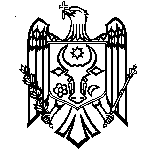 МД-3400, мун. Хынчешть, ул. М.Хынку, 126 тел. (269) 2-20-58, факс (269) 2-20-48,E-mail: consiliu@hincesti.mdPROIECTDECIZIEmun. Hînceştidin 26 martie 2018	nr.02/_____Cu privire la solicitarea finanţării din partea Consiliului Judeţean Prahova (România) pentru susţinerea proiectului ”Reconstrucția secției gereatrie a Spitalului raional Hîncești din s. Nemțeni” și garantarea contribuţiei de către Consiliului raional.În baza Acordului de cooperare între Judeţul Prahova (România) şi Consiliul raional Hînceşti (Republica Moldova); în temeiul art. 43 al Legii nr. 436-XVI din 28.12.2006, privind administraţia publică locală, cu modificările şi completările ulterioare, Consiliul raional Hînceşti, DECIDE:Se intervine către Consiliul Judeţean Prahova (România) cu solicitarea de a susţine financiar proiectul ” Reconstrucția secției gereatrie a Spitalului raional Hîncești din s. Nemțeni”, în valoare de 35,0 (trei zeci și cinci mii) euro;Consiliul raional Hîncești garantează finanţarea contribuţiei în valoarea echivalentului de 3,500 (trei mii cinci sute, 00) euro, conform cursului valutar stabilit de către BNM la data finanţării, pentru susţinerea proiectului nominalizat;Se desemnează preşedintele raionului dl Ghenadie BUZA, pentru a semna„Acordul de finanţare" a proiectului sus-menţionat cu Consiliul Judeţean Prahova (România).Controlul asupra executării prezentei decizii se pune în sarcina preşedintelui raionului, dl Ghenadie BUZA.          Preşedintele şedinţei:						    ____________Contrasemnează:                Secretarul      Consiliului Raional Hînceşti                                           Elena MORARU TOMAInițiat : Vera Patrașcu, Vicepreședintele raionului___________________________________Avizat : Sergiu PASCAL, specialist principal (jurist) _________________________________Contrasemmnează : Elena MORARU TOMA, Secretarul Consiliului raional Hîncești ________